В соответствии с Федеральным законом от 21.07.2014 № 212-ФЗ «Об основах общественного контроля в Российской Федерации», Законом Чувашской Республики от 29.12.2015 № 86 «Об общественном контроле в Чувашской Республике», Положением об основах организации и деятельности  Общественной палаты Мариинско-Посадского муниципального округа Чувашской Республики, утвержденным решением Собрания депутатов Мариинско-Посадского муниципального округа от 19.01.2023 № 8/2,Собрание депутатов Мариинско-Посадского муниципального округа р е ш и л о:Утвердить состав Общественной палаты Мариинско-Посадского муниципального округа,  согласно приложению к настоящему решению.Настоящее решение вступает в силу после его официального опубликования в периодическом печатном издании «Посадский вестник».Председатель Собрания депутатовМариинско-Посадского муниципального округа                                               М.В. ЯковлеваПриложениеК решению  Собрания депутатов Мариинско-Посадскогоот      23.03.2023    № 10/11Состав Общественного палаты Мариинско-Посадского муниципального округа Чувашской РеспубликиМарков Борис Гурьевич - военный пенсионер, подполковник; Осокин Валерий Геннадьевич – пенсионер, гвардии майор в запасе, ветеран противовоздушной обороны.Воронков Анатолий Григорьевич, пенсионер Васильев Владимир Варсанофьевич – пенсионер;Сергеева Инна Андреевна - советник директора по воспитанию МБОУ «Гимназия №1» г. Мариинский ПосадЧăваш  РеспубликинСĕнтĕрвăрри муниципаллă округĕн депутатсен ПухăвĕЙ Ы Ш Ă Н У2023.03.23   10/11 №Сĕнтĕрвăрри хули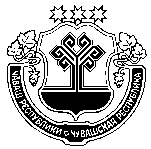 Чувашская  РеспубликаСобрание депутатов Мариинско-Посадскогомуниципального округа Р Е Ш Е Н И Е 23.03.2023  № 10/11г. Мариинский  ПосадОб утверждении состава Общественной палатыМариинско-Посадского муниципального округа Чувашской РеспубликиОб утверждении состава Общественной палатыМариинско-Посадского муниципального округа Чувашской РеспубликиОб утверждении состава Общественной палатыМариинско-Посадского муниципального округа Чувашской Республики